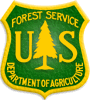 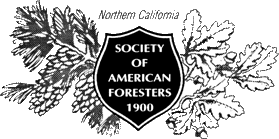 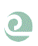 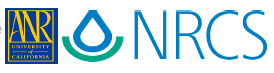 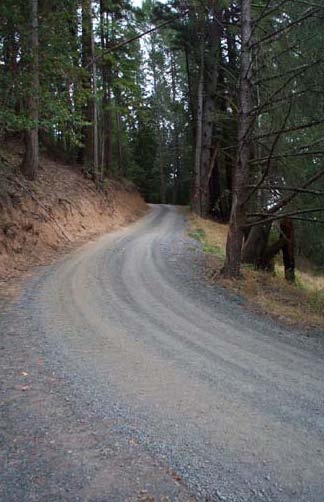 Links to Useful ResourcesKeller, G; Sherar, J. 2003. Low-Volume Roads Engineering-Best Management Practices Field Guide. USDA Forest Service, Office of International Programs and US Agency for International Development, Washington, DC.  158 p. (Also available in Spanish, Portuguese and French)[Online] http://pdf.usaid.gov/pdf_docs/Pnadb595.pdfKeller, G.; Ketcheson, G. 2015. Storm Damage Risk Reduction Guide 1277-1814—SDTDC. San Dimas, CA: U.S. Department of Agriculture, Forest Service, San Dimas Technology and Development Center. 230 p. http://www.fs.fed.us/t-d/pubs/pdfpubs/pdf12771814/pdf12771814dpi100.pdfor for the option of a high-resolution version, go to:http://www.fs.fed.us/eng/php/library_card.php?p_num=1277%201814Updated Handbook for Forest, Ranch and Rural Roads download at www.pacificwatershed.com See stream crossing design handbook at http://calfire.ca.gov/resource_mgt/downloads/100%20yr%20revised%208-08-17%20(final-a).pdfSee DANR publications at http://anrcatalog.ucdavis.edu. Search on “road management”See multi-session webinar series on rural roads at http://ucanr.edu/sites/forestry/webinars/rural_roads_webinar_series/